Course DescriptionStudents implement personal and interpersonal skills to strengthen individual performance in the workplace and in society and make a successful transition to the workforce or postsecondary education. Students apply technical skills to address business applications of emerging technologies, create complex word-processing documents, develop sophisticated spreadsheets using charts and graphs, and make an electronic presentation using appropriate multimedia software.Course RequirementsThis course is recommended for students in Grades 11-12. Recommended prerequisite: Business Information Management I.Course MaterialsEach student is required to bring the following materials to class daily:Pen/pencilPaperUSB Flash DriveAny other course-related materialsHeadphones/ear budsOccasionally, non-standard supplies, not available on campus, will be required to complete student project deliverables (i.e. poster board, colored paper, etc.)Grading Policy & ScaleStudents’ grades will be calculated as follows:Assessment Performance (40%)Class Work & Homework Performance (60%)The following grade scale will be utilized for recording students’ grades:Class ExpectationsAll students must follow the Hurricane Non-Negotiable Behaviors:Be in appropriate school uniform Be on time and seated before the tardy bell ringsBe prepared to learn with heads up and supplies readyUse appropriate language at all timesKeep hands, feet, and other objects to yourselfEveryone is safe to participate in the learning environmentKeep all electronics turned off and put awayclassroom management A positive and respectful attitude is expected of all students, this includes respecting others’ thoughts, feelings, work and individuality.  Students should demonstrate positive behavior at all times.  Positive behavior will be recognized and a student may receive Spin Bucks for following expectations.  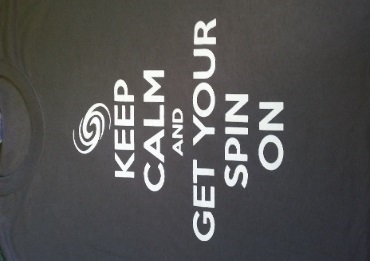 If a student should not maintain a positive behavior, I will visit with him/her and we will try to resolve the issue together.  If this does not solve the problem, possible consequences may be enforced.ConsequencesStudents who do not comply with the Hurricane Rules will receive consequences that include, but are not limited to, the following:Student/Teacher ConferenceParent ContactParent/Teacher ConferenceCounselor SupportDiscipline ReferralCitizenship Citizenship ratings reflect a student's conduct, attitude, and cooperation with the teacher, and his/her ability to get along with other students.  The following rating scale is used:	E - Excellent			S - Satisfactory			N - Improvement Needed			U – UnsatisfactoryA student is given a citizenship rating each 9-week grading period. Make-Up Work & Re-Do PolicyIn accordance with District Policy, students may make up work after an absence, whether the absence is excused or unexcused within the following time frame:A student is allowed two instructional days for each day missed with a maximum of six (6) days during which make-up work may be completed or to schedule a make-up assessment.An extension of time may be granted for a prolonged absence, if, in the opinion of the student’s teacher(s) and with the approval of the principal, an individual student’s request or case warrants an extension.In accordance with District Policy, a student must be permitted a reasonable opportunity to redo an assignment or retake a test for which the student received a grade less than 70.  Following additional instruction or intervention, students will have one opportunity to redo one failing assignment AND one failing assessment in each subject per grading period; however, a teacher may, at the teacher’s discretion, permit students to redo additional failing assignments.  If the grade on the retake assignment or assessment is 70 or above, then the original grade shall be replaced and recorded as a 70.  If the grade on the retake assignment or assessment is below 70, then the higher of the two grades shall be recorded.Make up work and work needing to be re-done will only be offered during my regular tutoring hours or during Saturday School.  Students attending Saturday School to redo an assignment or assessment must see me by 4 PM on Thursday, so that I may make arrangements for the work to be available.Academic Dishonesty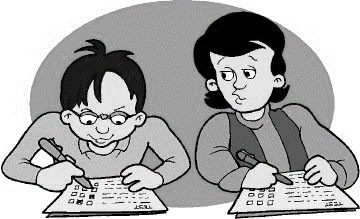 Students found to have engaged in academic dishonesty shall be subject to grade penalties on assignments or tests and disciplinary penalties in accordance with the Student Code of Conduct.  Academic dishonesty includes cheating or copying the work of another student, plagiarism, and unauthorized communication between students during an examination.  The determination that a student has engaged in academic dishonesty shall be based on the judgment of the classroom teacher or another supervising professional employee, taking into consideration written materials, observation, or information from students.Computer Usage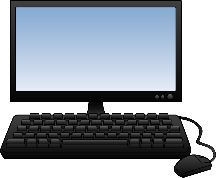 Computers are to be used for educational purposes only.  By touching the computers, students agree to follow the SAISD Student Acceptable Use Policy for the Electronic Communications Systems.Electronic devices Policy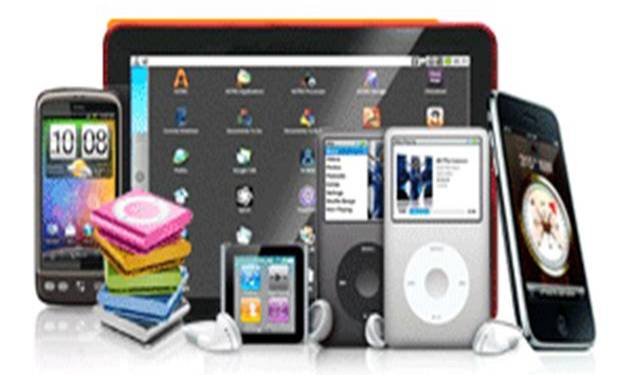 Cell phones and MP3 players are not allowed during the class period.  All electronics are to be turned off and put away (in students’ backpacks or assigned spot).  Electronics will be confiscated if they are out as per school policy.  This policy will be strictly enforced.  Electronics that are confiscated will be held according to the following policy and the teacher is not responsible for the loss or damage of an electronic device that was confiscated:	1st Time:	If electronic device is picked up by staff it must be picked up by Parent/Guardian	2nd Time:  	2nd time Parent/Guardian must pay $10.00 for electronic device	3rd Time:  	3rd time Parent/Guardian must pay $15.00 for electronic deviceThe district is not responsible for the loss or theft of any personal cell phone or other electronic device.  Sam Houston High School will not spend time investigating the loss or theft of cell phones/Electronic Devices.  The security of cell phone/electronic device is the sole responsibility of the student.  If a cell phone is lost or stolen a report may be filed with SAISD Police.Tardy Policy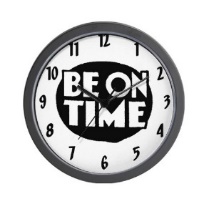 The Hurricane Tardy Policy will be strictly enforced.  If you arrive late to class, you must have a tardy pass from an administrator.  You will be asked to sign the Tardy Log upon arrival.  Tardy consequences include, but are not limited to, parent notification and OCI.  Three (3) tardies will equal one (1) day in OCI and parent notification.Dress Code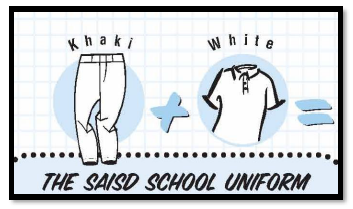 The SAISD and SHHS dress code will be strictly enforced.  If you are not wearing a school uniform, you will not be admitted to class and will be asked to see an administrator.  You will be counted absent if you do not return to class that day.LinksSAISD Homepage:  http://www.saisd.netSchoology: https://saisd.schoology.netTeacher Homepage:  https://schools.saisd.net/page/asantana2-HomeParent/Student AcknowledgementSyllabus AcknowledgementThis acknowledgement form and contact information sheet must be completely filled out, signed, and returned to the teacher.  The student should then keep the syllabus in their binder for reference and documentation.We acknowledge our responsibility to review this course syllabus.We acknowledge that we have read, understood, and the student will comply with the expectations and guidelines presented in the course syllabus.Student’s Name:  		(Please Print)	Student’s Signature	Date	Parent/Legal Guardian Signature	DateParent/Guardian Contact InformationStudent’s Name: 	Parent/Guardian’s Printed Name: 	Parent/Guardian’s Email Address: 	Notes/Comments for the Teacher (please use back of this page for more room):Course Name:Business Information Management IITeacher:Mr. Santana Year:2018-2019Email:asantana2@saisd.netCourse Credit:1Room:1904Grade:11-12Conference:A 8:45AM – 10:15AMA90-100B80-89C75-79D70-74F0-69Home Number:(_______) _______-__________Daytime Contact Number:(_______) _______-__________Cell Number:(_______) _______-__________Other Contact Number:(_______) _______-__________